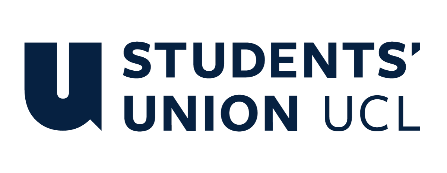 The Constitution of Students’ Union UCL 3D Modelling SocietyNameThe name of the club/society shall be Students’ Union UCL 3D Modelling Society.The club/society shall be affiliated to Students’ Union UCL.Statement of IntentThe constitution, regulations, management and conduct of the club/society shall abide by all Students’ Union UCL policy, and shall be bound by the Students’ Union UCL Memorandum & Articles of Association, Byelaws, Club and Society Regulations and the club and society procedures and guidance – laid out in the ‘how to guides’.The club/society stresses that it abides by Students’ Union UCL Equal Opportunities Policies, and that club/society regulations pertaining to membership of the club/society or election to the club/society shall not contravene this policy.The Club and Society Regulations can be found on the following webpage: http://studentsunionucl.org/content/president-and-treasurer-hub/rules-and-regulations.The Society CommitteePresidentThe president’s primary role is laid out in section 5.7 of the Club and Society Regulations.The president will act on behalf of the society to provide support members and committee to improve their understanding of what 3d modelling is about and to create a healthy and fun environment in which everyone can express themselves and create.The president must search for persons to fill the roles of committee members who are absent or lacking.The president will have to mediate between committee members and make sure that all members are fulfilling their roles accordingly.The president will be in charge of organising collaborations with other UCL societies and beyond.TreasurerThe treasurer’s primary role is laid out in section 5.8 of the Club and Society Regulations.The treasurer will manage the budget and work with other committee members to find sponsors.The treasurer will oversee sourcing equipment and tools for the society.Welfare OfficerThe welfare officer’s primary role is laid out in section 5.9 of the Club and Society Regulations.The Welfare Officer will be in charge of health and safety regarding tools.                                       The Welfare officer must ensure that that the President, Treasurer and they themselves must undertake first aid training. Additional Committee Members Publicity OfficerHas the role of managing the social media accounts of the society and promoting society events.
They have the duty to respond to online enquires and reach out in order to attract new members to the society.Events OfficerWill organize and administer events throughout the year. They will be present at most socials and oversee making sure the events go smoothly.Digital modelling Officer Will be charge of the digital 3D modelling aspect of the society.Management of the club/society shall be vested in the club/society committee which will endeavour to meet regularly during term time (excluding UCL reading weeks) to organise and evaluate club/society activities.The committee members shall perform the roles as described in section 5 of the Students’ Union UCL Club and Society Regulations.Committee members are elected to represent the interests and well-being of club/society members and are accountable to their members. If club/society members are not satisfied by the performance of their representative officers they may call for a motion of no-confidence in line with the Students’ Union UCL Club and Society Regulations.Terms, Aims and ObjectivesThe club/society shall hold the following as its aims and objectives.The club/society shall strive to fulfil these aims and objectives in the course of the academic year as its commitment to its membership.The core activities of the club/society shall be: Weekly Model Kit Building Session – this will be the societies primary activity. Once a week we will meet up in-person and build our own model kits in a relaxed atmosphere.  Model Kit Workshops – We will run workshops in-person and digitally to help those new to the hobby skill up. This will often occur at the same time as the Weekly model Kit Building Session, but where necessary this may occur at a separate time.  Model-Adjacent Weekly Stream – once a week we will stream at least one 30-minute episode of a show related to any model kit franchise or type via discord.We will aim to create a collaborative display during term 1 to be displayed at the start of term 2. Pursue collaborations with other societies:We will aim to join UCL Niche Society NetworkWe will aim to collaborate with at least one national-based society to showcase the different modelling cultures and kits from different parts of the Globe We will aim make sure that we have enough collective tools to make sure that anyone can try building a model without having to invest heavily into a hobby they have not tried yet.We will aim visit: We will aim to join UCL Niche Society NetworkBrighton Modelling MuseumLondon Plastic Modelling ShowEither MCM Comicon 2024 London Summer or Hyperjapan 2024 We will aim to host semi-regular casual game night with a focus on related games, this will be done via discord We will set up a friendly model building competition towards the end of term 2 – this will part of a charitable fundraiser  This constitution shall be binding on the club/society officers, and shall only be altered by consent of two-thirds majority of the full members present at a club/society general meeting. The Activities Zone shall approve any such alterations.This constitution has been approved and accepted as the Constitution for the Students’ Union UCL 3D Modelling Society. By signing this document the president and treasurer have declared that they have read and abide by the Students’ Union UCL Club and Society Regulations. President name:Hasan Imam-SadequePresident signature: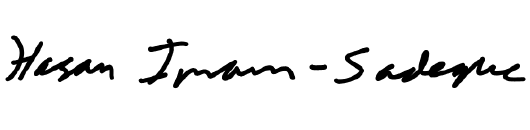 Date:03/09/2023Treasurer name:Jaeho ChoTreasurer signature: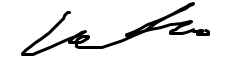 Date:03/09/2023